Science Home learning We hope you are all doing well at home, well done for doing your science work :-). Below are the email addresses for all Science staff. Do not hesitate to contact any of us with any questions. We even have twitter! Twitter Link: @DearnescienceJamie.venning@astreadearne.org, Thomas.bagnall@astreadearne.org, Danie.cadman@astreadearne.org, sean.guy@astreadearne.org, Kayleigh.smith@astreadearne.org, Robert.gray@astreadearne.org, Vicky.conway@astreadearne.org, dawn.brough@astreadearne.org, Richard.white@astreadearne.org, victor.oczadly@astreadearne.org,  sTask 1: List the number of atoms in each formula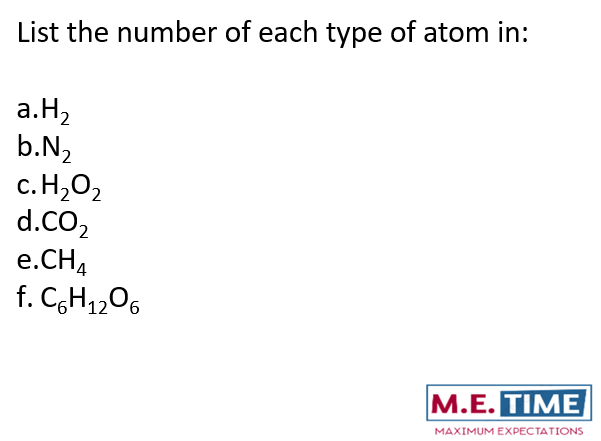 Task 2:  How many elements & atoms in each formula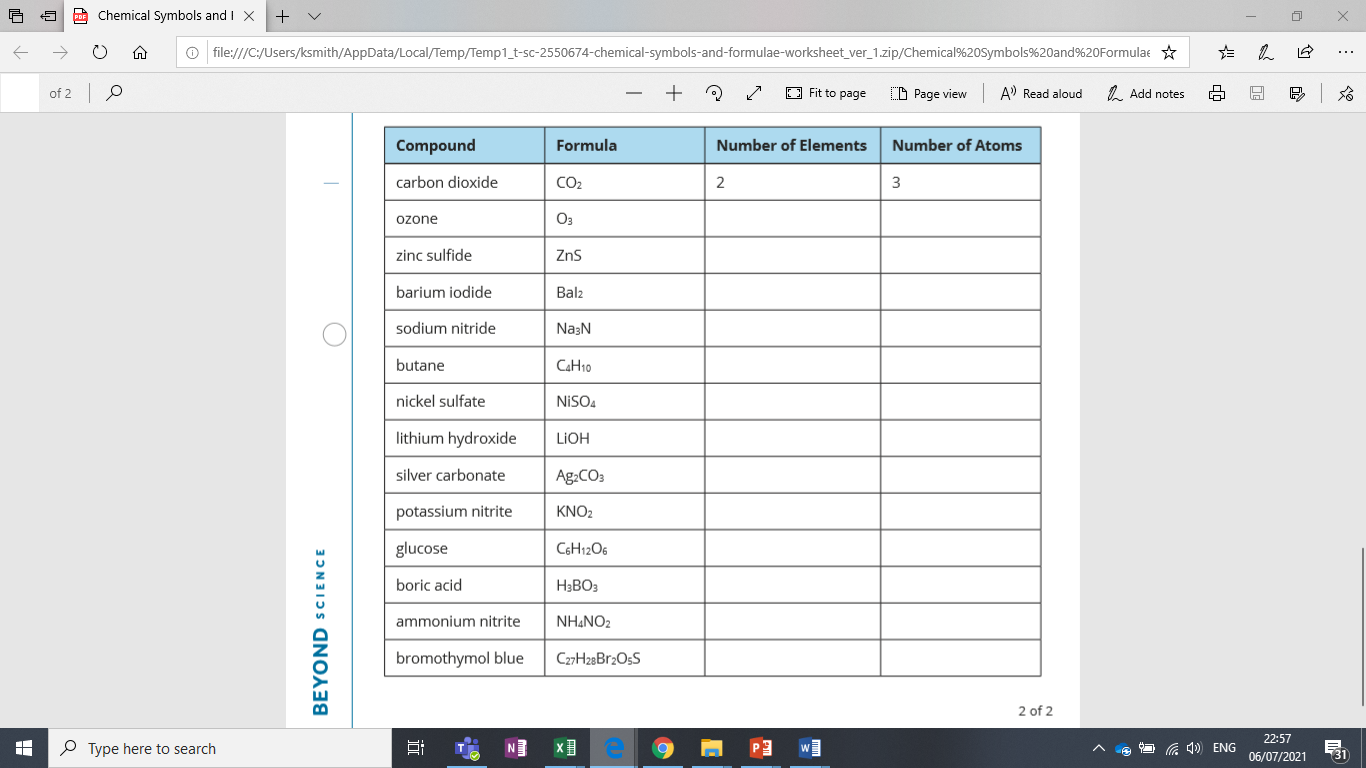 Task 3: how many molecules in each case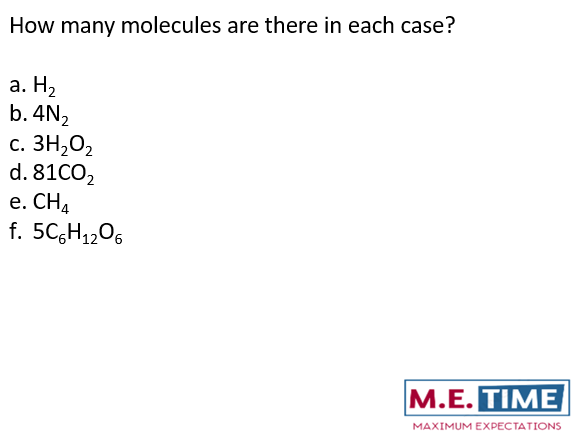 Task 4: Information from formulae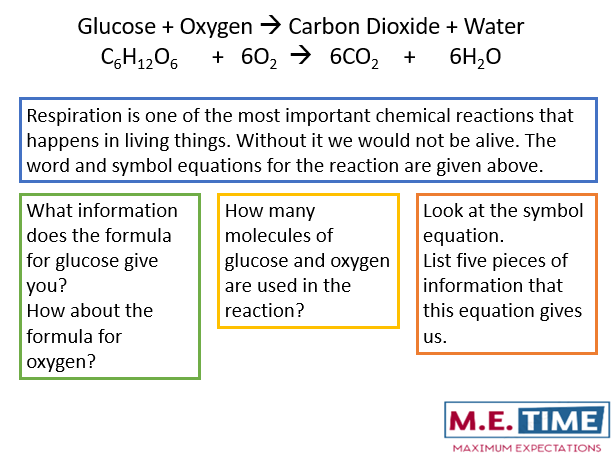 